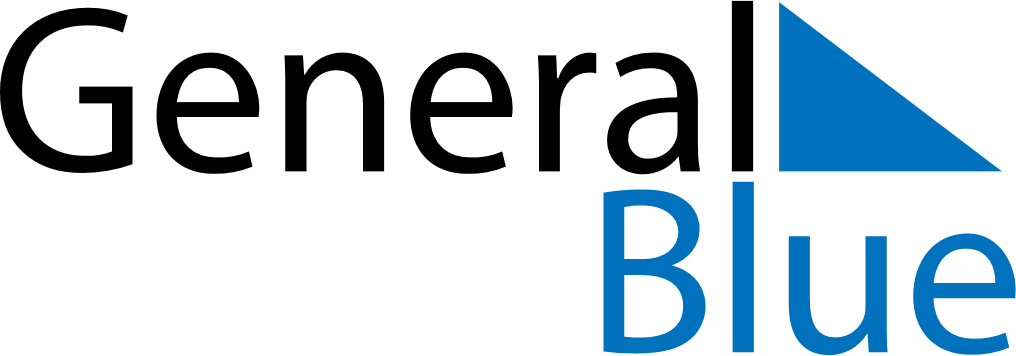 April 1885April 1885April 1885April 1885April 1885SundayMondayTuesdayWednesdayThursdayFridaySaturday123456789101112131415161718192021222324252627282930